VEGETARISCHES ESSEN PRO ODER CONTRA?Sprechen / Debatte___________________________________________________________________________➫ Wie kann ich meine Meinung ausdrücken?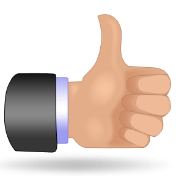 ………………………………………………………………………………………………………………………………………………………………………………………………………………………………………………………………………………………………………………………………………………………………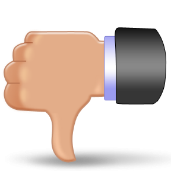 ………………………………………………………………………………………………………………………………………………………………………………………………………………………………………………………………………………………………………………………………………………………………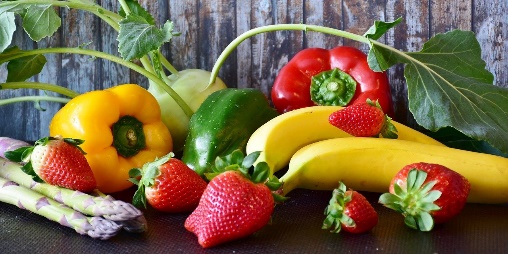 ➫ Vegetarisches Essen – meine Meinung: ……………………………………………………………………………………………………………………………………………………………………………………………………………………………………………………………………………………………………………………………………………………………………………………………………………………………………………………………………………………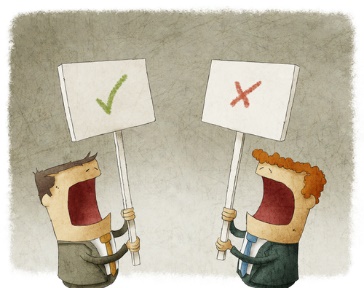 ➫ Wie kann ich an einer Debatte teilnehmen? ………………………………………………………………………………………………………………………………………………………………………………………………………………………………………………………………………………………………………………………………………………………………………………………………………………………………………………………………………………………………………………………………………………………………………………………………………………………………………………………………………………………………………………………………